09.11.2022Ул. Чкалова - 41, монтаж уличного фонаря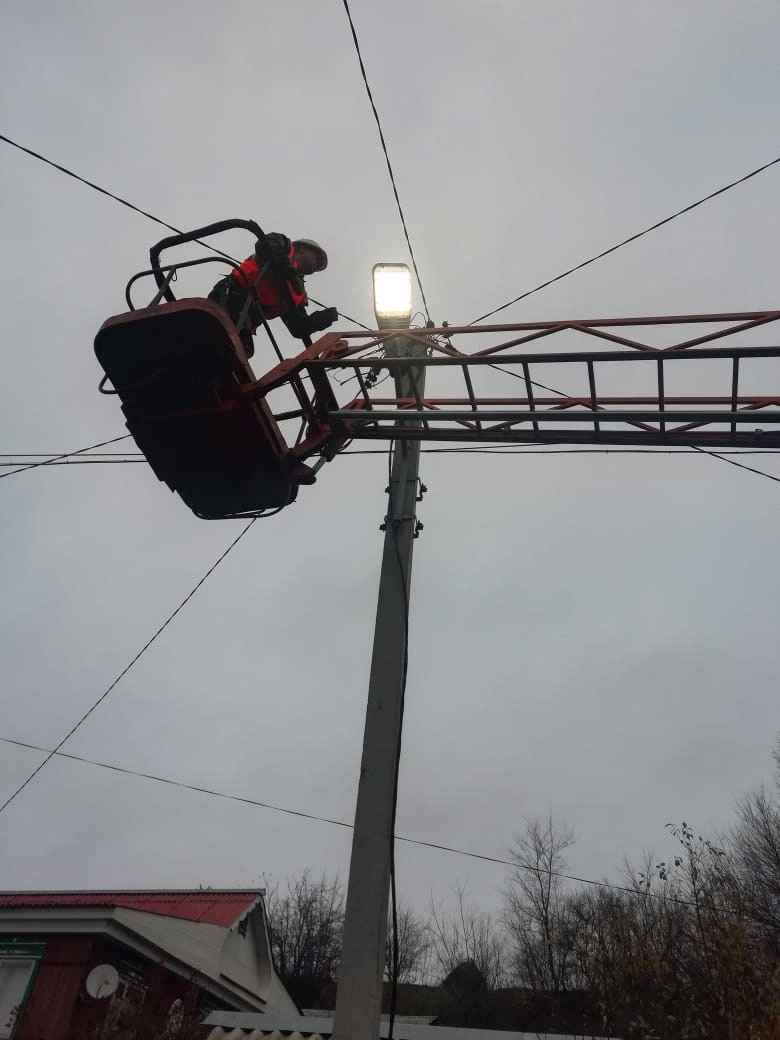 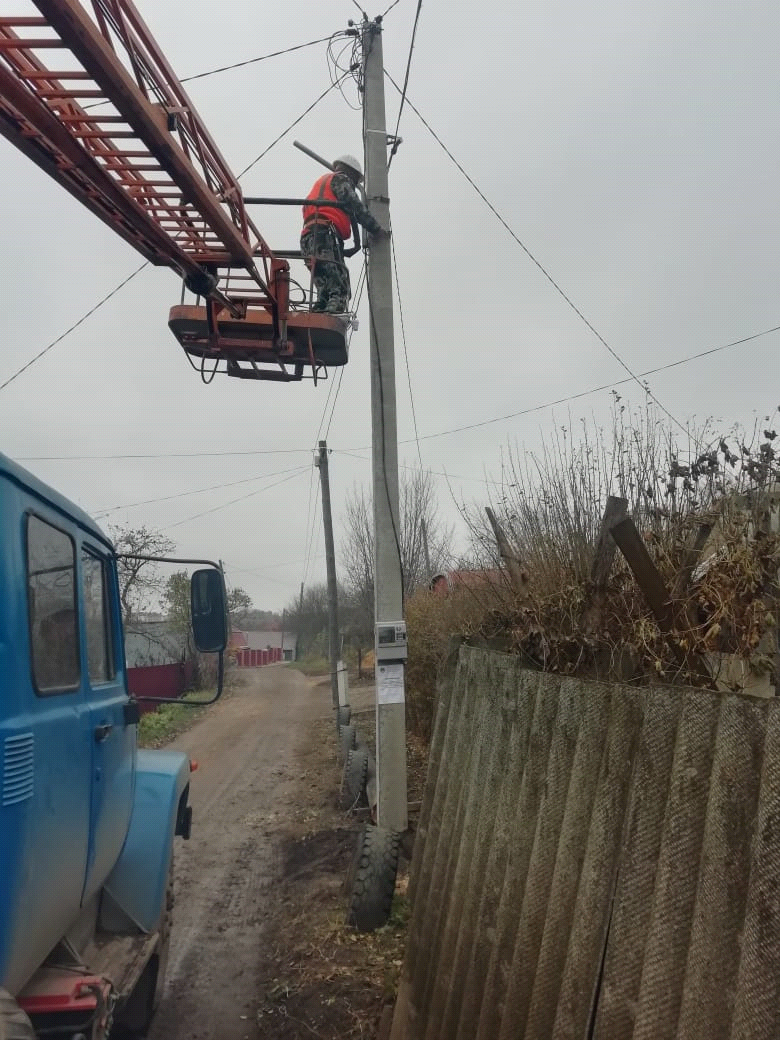 